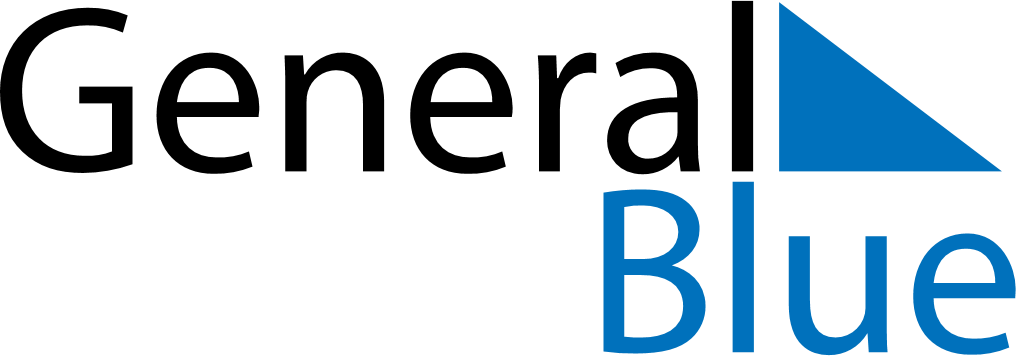 April 2022April 2022April 2022ZimbabweZimbabweSundayMondayTuesdayWednesdayThursdayFridaySaturday12345678910111213141516Good Friday17181920212223Easter SundayIndependence Day
Easter Monday24252627282930